COMITE DEPARTEMENTAL DU NORD DE BASKETDISTRICT TERRIEN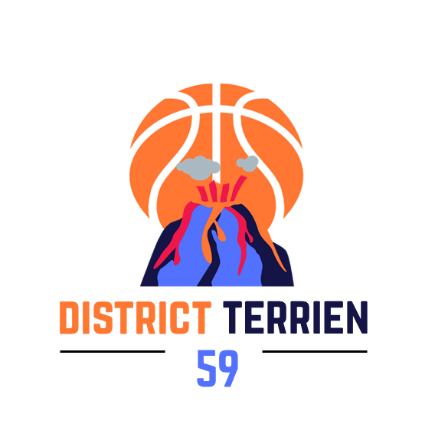 SECRETARIAT          CLUB :							N° DE CLUB : Madame, Monsieur,Veuillez trouver ci-dessous la fiche d'engagement de vos équipes en COUPE A. VERCAEMER saison 2023 / 2024.Le dossier doit être complété et retourné pour le 15 novembre 2023 dernier délai à l’adresse suivante impérativement : coupevercaemer@dterrien59.com		MASCULINS					FEMININSNom du répondant : Date d’engagement : DMU15DFU15DMU13DFU13DMU11DFU11